Об утверждении Порядка расходованиясредств бюджета города Ливны Орловскойобласти, предусмотренных на реализациюмероприятий, связанных с исполнениемнаказов избирателей депутатам Ливенскогогородского Совета народных депутатовВо исполнение п.5.1 Положения о наказах избирателей депутатам Ливенского городского Совета народных депутатов, утвержденного решением Ливенского городского Совета народных депутатов от 27 сентября 2012 года № 16/105-ГС администрация города Ливны Орловской области постановляет:Утвердить Порядок расходования средств бюджета города Ливны Орловской области, предусмотренных на реализацию мероприятий, связанных с исполнением наказов избирателей депутатам Ливенского городского Совета народных депутатов согласно приложению.2. Опубликовать настоящее постановление в газете "Ливенский вестник" и разместить на сайте http://www.adminliv.ru.3. Настоящее постановление вступает в силу со дня подписания 
и распространяет свое действие на правоотношения, возникшие с 1 января 2016 года.4. Контроль за выполнением настоящего постановления возложить на заместителя главы администрации города по перспективному развитию и инвестиционной политике О.А. Пашенцеву.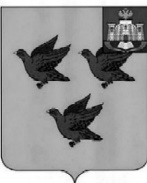 РОССИЙСКАЯ ФЕДЕРАЦИЯОРЛОВСКАЯ ОБЛАСТЬАДМИНИСТРАЦИЯ ГОРОДА ЛИВНЫПОСТАНОВЛЕНИЕ30     мая    2016г.    						                    		№ 55        г. Ливны				               		ПРАВИТЕЛЬСТВО ОРЛОВСКОЙ ОБЛАСТИПОСТАНОВЛЕНИЕИсполняющий обязанностиглавы городаС.А. Трубицин